KARTA PRACY  do katechezy 8Dorysuj siebie na drodze do kościoła.  Pokoloruj obrazek. 
Jeśli nie możecie  wydrukować karty pracy, to  narysujcie ilustrację na kartce.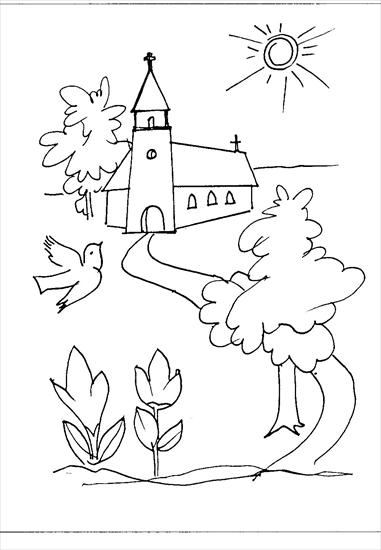 